ПРОЕКТ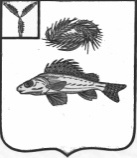 ГЛАВА                                                                                               НОВОСЕЛЬСКОГО МУНИЦИПАЛЬНОГО ОБРАЗОВАНИЯПОСТАНОВЛЕНИЕ«____» ___________ 2019 г. 				         № _____О порядке ведения реестра                                                                         заключенных соглашений о муниципально-частном                                   партнерстве в Новосельском  муниципальном образовании.В соответствии со статьей 18 Федерального закона от 13.07.2015                    № 224-ФЗ «О государственно-частном партнерстве, муниципально-частном партнерстве в Российской Федерации и внесении изменений в отдельные законодательные акты Российской Федерации» и Уставом  Новосельского муниципального образования, Глава Новосельского муниципального образования ПОСТАНОВЛЯЕТ:1. Наделить администрацию Новосельского муниципального образования полномочиями по ведению реестра заключенных соглашений о муниципально-частном партнерстве в Новосельском  муниципальном образовании.2. Утвердить порядок ведения реестра заключенных соглашений о муниципально-частном партнерстве в Новосельском  муниципальном образовании, согласно приложению.3. Настоящее постановление вступает в силу со дня официального опубликования (обнародования).Глава  Новосельского                                                                               муниципального образования                     И.П. ПроскурнинаПриложение к постановлениюглавы Новосельского муниципального образования от _________ 2019 года № ____ ПОРЯДОК                                                                                                           ВЕДЕНИЯ РЕЕСТРА  ЗАКЛЮЧЕННЫХ СОГЛАШЕНИЙ О МУНИЦИПАЛЬНО-ЧАСТНОМ ПАРТНЕРСТВЕ В НОВОСЕЛЬСКОМ  МУНИЦИПАЛЬНОМ ОБРАЗОВАНИИ ЕРШОВСКОГО МУНИЦИПАЛЬНОГО РАЙОНА САРАТОВСКОЙ ОБЛАСТИ1. Настоящий Порядок разработан в соответствии с Федеральным законом от 13.07.2015 № 224-ФЗ «О государственно-частном партнерстве, муниципально-частном партнерстве в Российской Федерации и внесении изменений в отдельные законодательные акты Российской Федерации» и определяет процедуру ведения реестра заключенных соглашений о муниципально-частном партнерстве, публичным партнером по которым выступает Новосельское  муниципальное образование  (далее — Реестр).2. Реестр представляет собой свод информации о заключенных соглашениях о муниципально-частном партнерстве  между Новосельским  муниципальным образованием  и частным партнером (далее — Соглашение).3. Ведение Реестра осуществляется ведущим специалистом администрации Новосельского муниципального образования в письменной форме, а также в электронном виде — в виде таблицы по форме согласно приложению к настоящему Порядку.5. Ведение Реестра в письменной форме осуществляется путем формирования реестровых дел, хранение которых обеспечивает ведущий специалист администрации Новосельского муниципального образования.В реестровое дело включаются документы на бумажных носителях, подтверждающие данные, указанные в Реестре. Каждому реестровому делу присваивается порядковый номер Реестра.6. Ведение Реестра в электронном виде осуществляется путем внесения информации в электронную базу данных Реестра.7. Записи на электронном носителе должны соответствовать записям на бумажном носителе. 8. Сведения, содержащиеся в Реестре, являются открытыми и общедоступными. Реестр размещается на официальном сайте администрации Ершовского  муниципального района Саратовской области в информационно-телекоммуникационной сети «Интернет».9.  Ведущий специалист администрации Новосельского муниципального образования в течение 7 календарных дней с даты заключения Соглашения дополняет Реестр сведениями о данном Соглашении и актуализирует сведения Реестра на официальном сайте администрации Ершовского  муниципального района Саратовской области в информационно-телекоммуникационной сети «Интернет».10. Ведущий специалист администрации Новосельского муниципального образования дополняет Реестр сведениями о внесении изменений в Соглашение, прекращении действия Соглашения и актуализирует сведения Реестра на официальном сайте администрации Ершовского  муниципального района Саратовской области в информационно-коммуникационной сети «Интернет» в течение 7 календарных дней с даты поступления соответствующей информации.11. Указанные в пунктах 9, 10 настоящего Порядка сведения вносятся в Реестр на основании документов, полученных администрацией Новосельского муниципального образования при заключении, изменении или расторжении Соглашения.Приложение к порядкуведения реестра заключенных соглашений о муниципально-частном партнерствев Новосельском муниципальном образованииРеестр соглашений о муниципально-частном партнерствеПОЯСНИТЕЛЬНАЯ ЗАПИСКАк проекту постановления  главы муниципального образования «О порядке ведения реестра заключенных соглашений о муниципально-частном партнерстве в Новосельском муниципальном образовании»Одними из элементов обеспечения законности и повышения эффективности использования муниципального имущества выступают прозрачность процедур и обеспечение информирования заинтересованных лиц о планируемых и заключаемых сделках.Представленный проект подготовлен на основании положений  статьи 18 Федерального закона от 13.07.2015 № 224-ФЗ «О государственно-частном партнерстве, муниципально-частном партнерстве в Российской Федерации и внесении изменений в отдельные законодательные акты Российской Федерации» по результатам анализа и обобщения нормативно-правовой базы некоторых муниципальных образований  в части ведения реестра заключенных соглашений о муниципально-частном партнерстве.Согласно статьям 11, 18 указанного Федерального закона глава муниципального образования в соответствии с уставом муниципального образования определяет орган местного самоуправления, уполномоченный на ведение реестра заключенных соглашений о муниципально-частном партнерстве; реестр соглашений о муниципально-частном партнерстве подлежит размещению на официальных сайтах уполномоченных органов в информационно-телекоммуникационной сети "Интернет".Порядок содержит общие универсальные нормы,  основополагающие принципы, которые могут быть применены в любом муниципальном образовании и направлен на регламентацию порядка ведения реестра соглашений о муниципально-частном партнерстве. ФИНАНСОВО-ЭКОНОМИЧЕСКОЕ ОБОСНОВАНИЕк проекту постановления  главы муниципального образования «О порядке ведения реестра заключенных соглашений о муниципально-частном партнерстве в Новосельском муниципальном образовании»Принятие проекта не потребует дополнительных денежных расходов, осуществляемых за счет средств местного бюджета.ПЕРЕЧЕНЬ НОРМАТИВНЫХ ПРАВОВЫХ АКТОВ, ПОДЛЕЖАЩИХ ИЗДАНИЮ (КОРРЕКТИРОВКЕ)  в связи с принятием проекта постановления  главы муниципального образования «О порядке ведения реестра заключенных соглашений о муниципально-частном партнерстве в Новосельском муниципальном образовании»Принятие проекта не потребует принятия, отмены или изменения других муниципальных нормативных правовых актов.№Номер реестрового делаСведения о сторонах соглашенияОГРН/ОГРН ИП/ИНН частного партнераРегистрационный номер, дата заключения, срок действия СоглашенияСостав и описание объекта СоглашенияСведения о форме и условиях участия муниципального образования и частного партнера в соглашенииРеквизиты решения о внесении изменений, прекращении, исполнения Соглашения